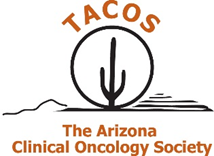 [INSERT YOUR COMPANY’S NAME HERE]Dear  The Arizona Clinical Oncology Society (TACOS) Board of Directors invites [INSERT YOUR COMPANY’S NAME HERE] to attend and display at our TACOS 2023 Spring Conference on April 22, 2023 at The Scottsdale Resort at McCormick Ranch in Scottsdale, AZ. The $3,000 registration fee includes:⊳ draped display table, no electricity   ⊳ up to two (2) registrants, who may attend all open programming   ⊳ recognition in the conference program   ⊳ opportunity to select your table from unassigned display tablesWe anticipate 100 attendees to include physicians, physician assistants, nurse practitioners, pharmacists, and registered nurses.TACOS is a 501(c)6, not for profit. The society’s tax identification number is 86-0684975. Please make your check payable to:The Arizona Clinical Oncology Society1801 Research Blvd, Suite 400Rockville, MD  20850Please direct questions to CorporateRelations@accc-cancer.org. We appreciate your support and thank you in advance for your participation.Best Regards, 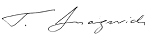 Tomislav Dragovich, MD, PhD President Arizona Clinical Oncology Society 